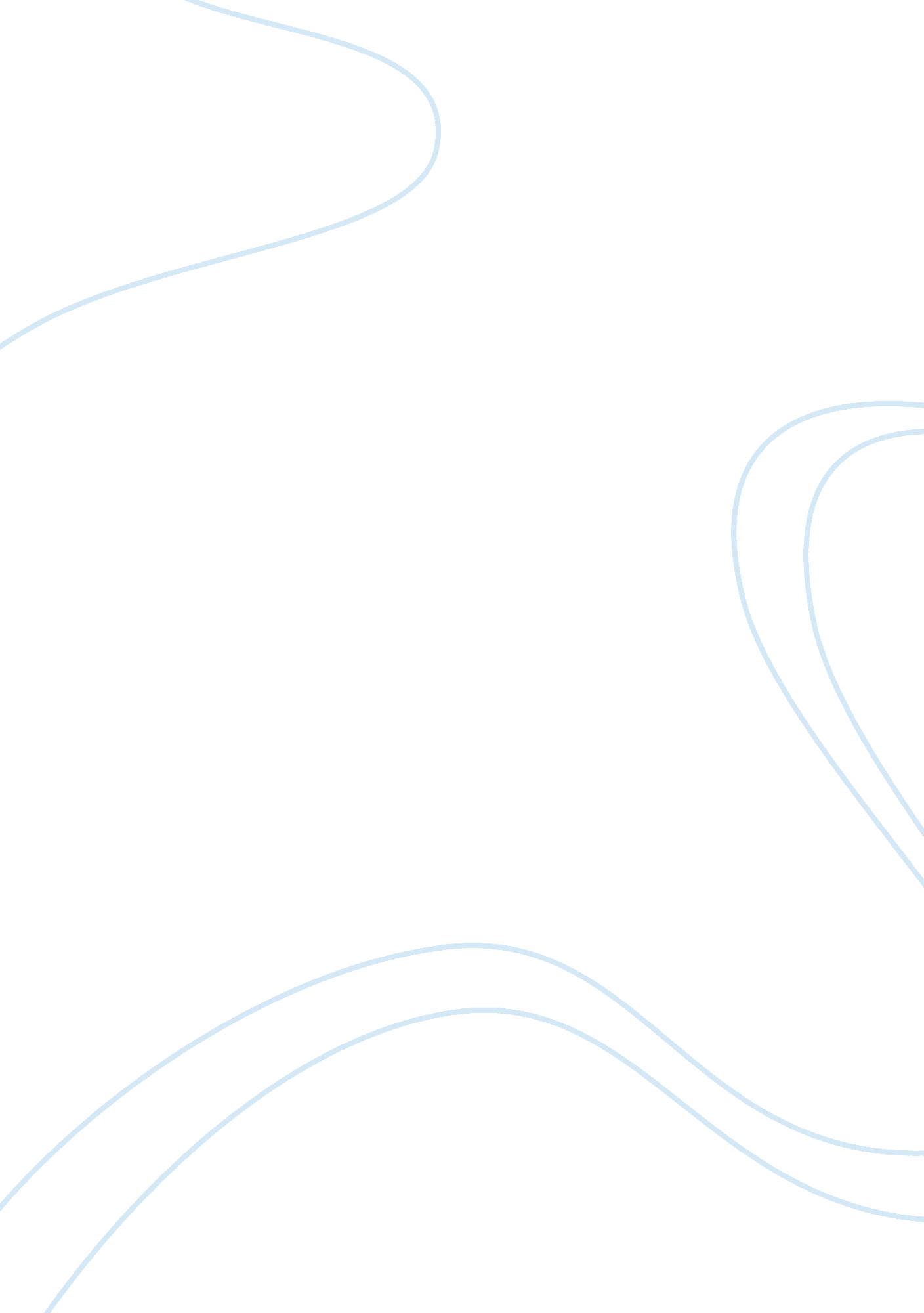 W1a3-brain and behaviorPsychology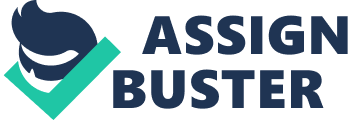 Brain and behavior Affiliation: Describe briefly, in two or three sentences, the behaviors controlled by each lobe and each of the additional structures. 
The temporal lobe which is located at the bottom is important when it comes to interpretation of language and sounds and also with formation of memories, speech perception and also language skills. The Occipital lobe is located at the back and it processes the visual information and stimuli. It interprets information from the retina and has ability to identify colors and words. The parietal lobe located in mid-section is in charge of processing different sensory information such as tactile. It is also in charge of the verbal memory and control of eye gaze. The frontal lobe located on the front of the brain deals with the complex thoughts, motor skills, expressive language as well as personality changes in an individual due to higher level cognition. 
The cerebellum deals with motor movement coordination and is located in the occipital lobe. The medulla controls functions such as respiration and heartbeat and even blood pressure. The pons which connects the cerebellum and medulla is charged with movement of each side of the body that is between the cerebellum and cerebral cortex. The hippocampus deals with conversion of short term memory to long term as well as important for learning (Weiten, 2010). 
Explain how all 8 of these structures and the behaviors they govern directly relate to the skills required for you to be successful in your professional life 
My career profession is in interior design. Interior design is a multifaceted field which has different parts and functions all of which must be brought together and work in conjunction with each other if the final result is to be anything admirable (Brooker and Stone, 2010). The same happens in the brain. The different structures of the brain have to work together for the brain to function effectively. 
References 
Brooker, G. and Stone, S. (2010). What is Interior Design? Massachusetts: Rockport Publishers. 
Weiten, W. (2010). Psychology: Themes and Variations: Themes and Variations. New York: Cengage Learning. 